НАША ЦЕЛЬ: Улучшение качества и доступности государственных услуг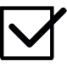 Повышение информированности заинтересованных лиц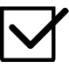 Помощь в подготовке пакета документов, прилагаемого к заявлению о  государственном кадастровом учете, включая подготовку проекта договора купли-продажи, дарения ВАМ НЕОБХОДИМА ПОМОЩЬ В СОСТАВЛЕНИИ ДОГОВОРА?Высокий уровень подготовки специалистов Кадастровой палаты по Республике Адыгея позволит разработать в соответствии с требованиями Законодательства Российской Федерации следующие документы: договор купли-продажи объектов недвижимости (в т.ч. по материнскому капиталу) договор дарения объектов недвижимостиЭто позволит исключить риски при продаже объектов недвижимости , такие как: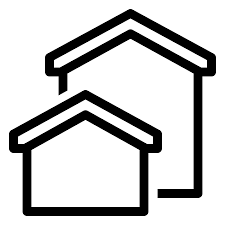 возможность отказа  в регистрации  перехода прав собственностивозникновение судебных  споров по купленной или проданной недвижимостифинансовые потериОдним из преимуществ обращения в Кадастровую палату является то, что при подготовке договора Вам не нужно будет заказывать выписку из ЕГРНДополнительную информацию Вы можете получить по телефонам:Адрес электронный почты:filial@01.kadastr.ru- 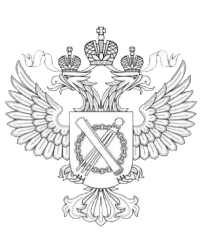 8(8772)56-96-70г. Майкоп,ул. Юннатов 9Д8(87777)2-93-31 Майкопский р-нп. Тульский, ул.Школьная, 248(8772)56-08-74 г. Майкопул.Жуковского, 548 (87779)9-70-37Гиагинский р-нст. Гиагинскаяул.Почтовая,388(87773)9-22-50Шовгеновский р-на. Хакуринохабльул.Шовгенова, 148(87770) 9-28-11Кошехабльский р-на. Кошехабльул.Дружбы народов,578(87772) 9-76-32Теучежский р-на. Понежукайул. Ленина,718(87771)4-18-99Тахтамукайский р-на. Тахтамукайул. Совмена, 17/1КАДАСТРОВАЯ ПАЛАТА ПО РЕСПУБЛИКЕ АДЫГЕЯ ПРЕДОСТАВЛЯЕТ НОВЫЕ УСЛУГИ ПО КОНСУЛЬТИРОВАНИЮ ГРАЖДАН ПО ПОДГОТОВКЕ ПРОЕКТОВ ДОГОВОРОВ В ПРОСТОЙ ПИСЬМЕННОЙ ФОРМЕ